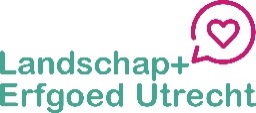 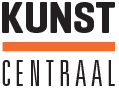 Beste begeleider, Hartstikke fijn dat u zich heeft opgegeven als begeleider voor het project Wereld vol feest. We gaan met de klas met de bus naar het museum. Hieronder vindt u alle informatie die u nodig heeft om het bezoek aan het Museum Catharijneconvent tot een succes te maken.Achtergrondinformatie bij het projectFeesten spelen een belangrijke rol in het leven van kinderen. Ze hebben nog niet veel tijdsbesef en hun leven wordt voor een groot deel bepaald door de indeling in feesten.In dit project worden verschillende feesten met de bijbehorende gebruiken en tradities besproken. Via filmpjes en bijbehorende opdrachten krijgen de kinderen inzicht in en begrip voor de manier waarop zijzelf én anderen feestvieren.In Museum Catharijneconvent ontdekken de leerlingen bij de tentoonstelling Feest! Weet wat je viert dat het echt op alle dagen feest is. Er is eerst een korte gezamenlijke introductie en daarna splitst de klas op in twee groepen. Iedere groep gaat een aantal feesten nader onderzoeken. Aan het einde komen we nog samen om kort ervaringen uit te wisselen.Wat wordt er van u verwacht tijdens het bezoek?Kom op tijd, de bus vertrekt stipt op tijd omdat er meerdere groepen op een dag gebruik maken van de bus naar het museum. Wij zijn te gast in het museum. Het is belangrijk dat de leerlingen zich respectvol gedragen, geen lawaai maken en niets beschadigen.Zorg er met elkaar voor dat de kinderen luisteren naar de museumdocent.De museumdocenten stellen het bijzonder op prijs als u een actieve (luister)houding aanneemt (niet telefoneren of onderling praten; dit werkt vaak hinderlijk). Door de leerkracht in te vullen:Wat: 				Begeleiding bezoek Museum CatharijneconventWaar:                                         Lange Nieuwstraat 38, UtrechtDatum:			………………………………………Tijdstip vertrek:		………………………………………Tijdstip bezoek:		………………………………………Overige informatie:		………………………………………	